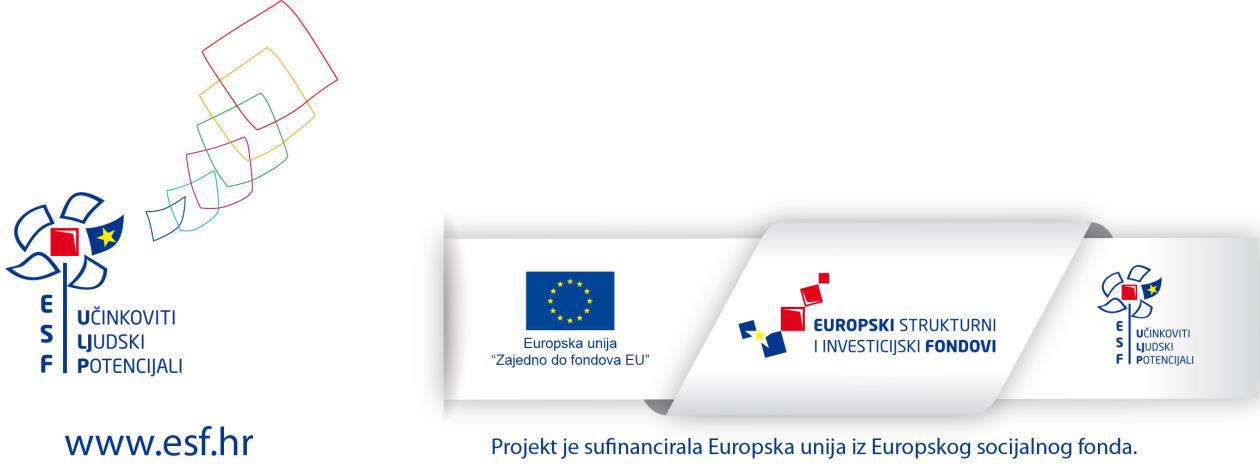 IZJAVA O PRIHVAĆANJU POSLJEDICA OVRHEJa (ime i prezime osobe, OIB) ______________________________________________________, pod materijalnom i kaznenom odgovornošću, potvrđujem da prihvaćam moguće posljedice ovrha koje trenutno jesu ili će biti aktivne prema mojim osobnim računima, a koje utječu na korištenje potpore za samozapošljavanje dodijeljene kroz Program dodjele potpora male vrijednosti – Potpore za samozapošljavanje nezaposlenih osoba s područja Međimurske županije (KLASA:302-01/19-02/10, URBROJ:2109/1-01-19-1).Za obrte: prihvaćam činjenicu da se potpora za samozapošljavanje neće moći odobriti jer sredstva državnih potpora nisu izuzeta od blokade ili ovrhe po isplati na poslovni račun obrta te u tom slučaju ne mogu biti namjenski utrošena.Za trgovačka društva: prihvaćam činjenicu da, sukladno odredbama Ovršnog zakona, dio plaće koju si ja kao samozaposlena osoba isplaćujem može biti predmetom ovrhe. Također, suglasan/na sam da će u tom slučaju instrument osiguranja potraživanja biti bjanko zadužnica na kojoj će jamac platac biti druga fizička osoba, a ne ja kao vlasnik/ca trgovačkog društva.									POTPIS:								________________________